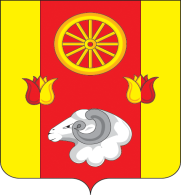 Администрация Киевского сельского поселенияРАСПОРЯЖЕНИЕ28.12.2018	                                            № 47               	                      с.КиевкаО назначении ответственных лиц        Во исполнение  статьи 15 Федерального закона от 24.11.1995 №181-ФЗ «О социальной защите инвалидов в Российской Федерации»  (в редакции Федерального закона от 01.12.2014 №419-ФЗ   «О внесении изменений в отдельные законодательные акты  Российской Федерации по вопросам социальной защиты инвалидов в связи с ратификацией Конвенции о правах инвалидов», во исполнение пункта 2.1  протокола заседания комиссии по координации деятельности в сфере формирования доступной среды жизнедеятельности для инвалидов и других маломобильных групп населения Ремонтненского района от 26 ноября 2015 года: 1. Назначить Мельникову Екатерину Викторовну – старшего инспектора   Администрации Киевского сельского поселения ответственным лицом по работе с инвалидами.2. Контроль за исполнением настоящего распоряжения оставляю за собой.Глава АдминистрацииКиевского сельского поселения	                                                    Г.Г.Головченко